Enter information directly into this document.SAVE the document on your computer with your congregation’s name, 
city and date completed as part of the file name.EMAIL COMPLETED PROFILE to dwendel@thenalc.org. Keep a copy for your records.Congregation Name and LocationName   St. John Evangelical Lutheran ChurchMailing address   2745 West Broad St.City   Columbus	State/Province   Ohio	Zip/Postal Code  43204Telephone   614-279-5286	Fax   N/AEmail address   stjohnluthchcols@sbcglobal.netCongregation website   www.stjohnlutheranonline.com	Seeking 	 Full-time pastor	 Part-time pastor	 Either full-time or part-timeCongregational President or Vice PresidentName   Jeanne Frankenberg	Title   PresidentMailing address   601 Alton Rd.City   Galloway	State/Province   Ohio	Zip/Postal Code   43119Home phone   614-878-9535	Cell phone   614-361-2427Email address   frankenbergjeanne@gmail.comCall Committee ChairName   David A. GillilanMailing address   5368 Morning Dr.City   Hilliard	State/Province   Ohio	Zip/Postal Code   43026Home phone   614-876-8553	Cell phone   614-205-5139Email address   dgillilan@smohio.comCongregational DemographicsNumber of paid staff (full- or part-time):  Clergy  	1	    Lay professionals   	2	Secretarial   1Average worship attendance   35 - 50	Average Sunday school attendance   10Indicate the type of community in which your congregation is located (is it small town, small city, suburban, large city, farming, industrial, etc.).Large Inner CityDescribe the congregation’s ethnic composition and age distribution.Majority CaucasianAverage age = 58 years   1/3 under 60 yrs. , 2/3 over 60 yrs.Does the congregation have a clear vision for mission — a clear and shared understanding of where God is leading you?  If so, state it as succinctly as possible.  St. John Evangelical Lutheran Church, led by the Word of God, will proclaim Christ Jesus through active discipleship within our community.What are the primary goals of your congregation?To continue discipleship growth, build relationships, and outreach to the community, especially children.Describe your congregation’s worship practice (liturgy, hymns, vestments, music, hymnals, and frequency of Holy Communion).We use the ELW and GHF hymnals and use settings 1-10 for liturgy in the ELW. Prior to Covid we had a Sr. choir, Sr. Bell choir and in the summer special music is done by congregational volunteers.  Altar cloths and pastor vestments are worn to coincide with the liturgical church seasons.  Communion is currently on the first, third, and if applicable, the fifth Sundays of the month along with special church holidaysDescribe the congregation’s current activities for mission and outreach. ** Note: many activities are on hold due to Covid and will resume when safe to do so***Water Missions*City Life (young teen org., by providing food, money, and Bibles)*Trunk or Treat (Halloween)*Bargain Yard  (distributed Bibles, have prayer sessions and interact with community)*Clothing Give Away*Bags (provide backpacks for students and personal hygiene items for homeless)*Partnership with nursing homes*Support Wernle*Support Lutheran Social Services*Coordinate local neighborhood clean-up project*Vacation Bible School*Support NALC Disaster RecoveryThe NALC is committed to moving away from an institutional understanding of the Church, to the biblical commission to be a community of followers of Jesus who focus on being disciples and making disciples. Which best describes your congregation’s understanding of this movement? [Type an X by the appropriate response]  	 Totally unaware  	 Have heard about it   	 Have been involved personally  X 	 Some in the congregation are involved, some aren’t   	 Congregation understands, is on-board and involvedList the Top Five Things your congregations hopes for in its next PastorPreach and teach the Word of God in purity and truth led by the Holy Spirit spoken from the heart.Understanding of the community and its people, our mission(s) as a Church and our people. We all just want to be preached, taught, visited and cared for with the love of Jesus Christ.Participate in Church activities, has a sense of humor and the want to connect with everyone from 1 to 100+.  Be a leader and create a discipleship culture.Open communication both from and to the congregation.What were the three most significant events in your congregation’s history?  Provide the years in which these events happened and why they are important to your congregation.1917-2017 – In October 2017 we celebrated our 100th Anniversary of preaching, teaching and sharing the word of God throughout the community.January, 2017 - The retirement of our pastor of 31 years2012 – We moved from the ELCA to the NALC. The congregation as a whole decided we needed to stay grounded in the word of God and not give in to the demands of the world.Has your congregation participated in the Congregational Workshop Preparatory to the Call Process? [Type an X by the appropriate response]   X	Yes	  	NoWhat were the three most significant results of the workshop?To tell the pastor about us to see if we share the same visions and are a good fit for one anotherTo rethink our financial reportingOpen communication is keyDescribe the nature and extent of any significant current or recent conflict in the congregation. Is this conflict resolved, or ongoing?  If resolved, how was it resolved?Several years ago there was a conflict between two members on how an item was reported to council. One member felt betrayed by the Pastor.  The elders and president tried to resolve the issue by getting the parties to talk to each other.  Scripture from Matthew 18:15-1 was followed along with the church constitution.  This led to a meeting with the Assistant to the Bishop.  The conflict was resolved when the member who felt they had been betrayed sent a letter to all congregational members stating they would be leaving and transferring to another congregation.  How does your congregation handle conflict/tension? Which of the following do you think best describes your congregation? [Type an X by the appropriate response]		As a church, we respect and listen to each other and work things through without generating divisiveness.	X	As a church, we try to respect and listen to each other, but it is not uncommon for differences of opinion to be a problem and for some people to choose sides. Some have left our church because of conflict.  		Conflict hurts our sense of unity, but we tend not to talk about it.  		Painful experience with conflict has been present, but it has been worked through, and we have learned from the experience.		We have had some painful experiences with conflict, and they linger in the background.		Open conflict is present, and we need a minister who can help us deal with it.		Other (describe)…...What was the nature of the relationship between your last pastor and the congregation? Positive?  Struggling? Cooperative? Tense?The experience with our last Pastor was at best a struggle. What was presented in the call process was not what we received and it led to disconnect between congregation and Pastor / Pastor and congregation. Several attempts were made to right the relationship with guidance from the NALC without success.How did your council/congregational leaders work together with your last pastor? [Type an X by the appropriate response]		Leadership is shared, with shared decision-making		Pastor makes important decisions	X	Council makes decisions with pastoral input  		Council makes decisions without pastoral inputIs your pastor a member of council with: [Type an X by the appropriate response(s)]	X	 Voice	X  Vote   Congregational financesTotal budget for last fiscal year:   $203,182.00Benevolence to the North American Lutheran Church:   $857.00Other benevolence:   $1,563.00Total debt of the congregation:   $  noneTotal savings, reserves, and endowments:   $242,339.00Compensation of Last PastorSalary:   $44,600.00  	Parsonage/housing allowance:   $37,000.00Social security offset:   N/A	Pension:   $5,352.00Health Insurance:   $7,824.00  	Vacation:   4 weeksContinuing education (time/funding): 1 week/$600.00  Travel reimbursement:    $3,600.00Other:   N/AWhen the Congregational Vacancy List is updated, a short paragraph (3-4 sentences) is included announcing each congregation’s ministry. If you wish, your call committee may compose that summary, realizing it may be edited/formatted as needed.We are open and ready to embrace new leadership for a Christ centered future.Provide any other information about your congregation that may be helpful in the call process.We would prefer not to go through this process again in the near future, so we hoping to have a pastor who is not close to retirement age and preferably one with some experience.Completed by:   David A. Gillilan		Date:   01/15/2021SUBMISSION INSTRUCTIONS:save a copy of this profile to your computer. Use “Save As” and specify document file name as:Congregation name, City, Date**Email a copy of the completed profile to the Assistant to the Bishop for Ministry, dwendel@thenalc.org.Alternative submission method ONLY if you do not have email: Print and mail the complete profile to:	North American Lutheran Church	Assistant to the Bishop for Ministry	3500 Mill Run Drive	Hilliard, OH  43026-777In addition, mail or email a copy of the completed profile to your mission district dean (can be found at http://thenalc.org/mission-districts/). Should you have questions, call Pr. David Wendel, Assistant to the Bishop for Ministry, at 614-777-5709 (Office), or 719-650-8171 (Cell).  Please keep a copy of this document for your records.CONGREGATIONAL PROFILE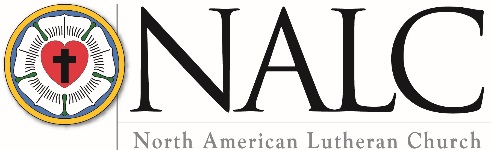 